Vispārīgā informācijaPasūtītājs: SIA “Limbažu siltums”, vienotais reģistrācijas Nr.40003006715, juridiskā adrese: Jaunā iela 2A, Limbaži, Limbažu novads, Latvija, LV-4001, tālrunis/fakss 64070514, e-pasta adrese: info@limbazusiltums.lv (turpmāk – Pasūtītājs).Piedāvājumu iesniegšanas termiņš: līdz 02.02.2022, plkst.11.00.Piedāvājumi var tikt iesniegti: personīgi Jaunā ielā 2A, Limbažos (3.stāvā lietvedei), pa pastu vai nogādājot ar kurjeru, nosūtot elektroniski uz e-pastu info@limbazusiltums.lvInformācija par iepirkuma priekšmetu:Iepirkuma priekšmets: Apliecinājuma kartes sagatavošana ēkas fasādei Jaunā ielā 2A, Limbažos, Limbažu novadā, saskaņā ar Projektēšanas uzdevumu (3. pielikums).Līguma izpildes termiņš: no līguma noslēgšanas 50 darba dienu laikā.Norēķinu par izpildīto darbu Pasūtītājs veic 20 (divdesmit) darba dienu laikā no darba pieņemšanas – nodošanas akta parakstīšanas un Izpildītāja rēķina saņemšanas brīža. Līguma darbības laikā nav paredzēti avansa maksājumi.Prasības pretendentiem Pretendents cenu aptaujā var būt jebkura fiziska vai juridiska persona, šādu personu apvienība jebkurā to kombinācijā, kura ir iesniegusi piedāvājumu cenu aptaujā atbilstoši šo Noteikumu prasībām. Piedalīšanās cenu aptaujā ir pretendenta brīvas gribas izpausme.Izslēgšanas nosacījumiPretendents tiek izslēgts no dalības cenu aptaujā, ja piedāvājumu iesniegšanas pēdējā dienā attiecībā uz pretendentu, kam būtu piešķiramas līguma slēgšanas tiesības, konstatēti zemāk minētie apstākļi:pasludināts tā maksātnespējas process (izņemot gadījumu, kad maksātnespējas procesā tiek piemērota sanācija vai cits līdzīga veida pasākumu kopums, kas vērsts uz parādnieka iespējamā bankrota novēršanu un maksātspējas atjaunošanu), apturēta vai pārtraukta tā saimnieciskā darbība, uzsākta tiesvedība par tā bankrotu vai līdz līguma izpildes paredzamajam beigu termiņam tas būs likvidēts;tam Latvijā un valstī, kurā tas reģistrēts vai atrodas tā pastāvīgā dzīvesvieta (ja tas nav reģistrēts Latvijā vai Latvijā neatrodas tā pastāvīgā dzīvesvieta), ir nodokļu parādi, kas kopsummā katrā valstī pārsniedz 150 EUR.Piedāvājumu vērtēšanas kritērijs - zemākā cena.Pielikumi1.pielikums – Pretendenta pieteikums;2. pielikums – Finanšu piedāvājums;3. pielikums – Projektēšanas uzdevums;4. pielikums – 2014. gada izstrādātais Ēkas un ražošanas tehnoloģisko iekārtu energoaudita pārskats;  5. pielikums - Zemesgrāmatas apliecības kopija.Iepirkumu komisijas priekšsēdētājs	A. Grīviņš1.pielikums pretendenta PIETEIKUMsCenu aptaujai “Apliecinājuma kartes sagatavošana ēkas fasādei Jaunā ielā 2A, Limbažos, Limbažu novadā”, Id. Nr. 2022/32022. gada ___.________________________________________________________________________________________Pretendenta likumīgā pārstāvja vai pilnvarotās personas paraksts, tā atšifrējums2.pielikums FINANŠU PIEDĀVĀJUMS_____________________________________________________________________Pretendenta nosaukums, reģistrācijas Nr.Iepazinušies ar cenu aptaujas noteikumiem, mēs piedāvājam veikt darbus saskaņā ar tehnisko specifikāciju:Apliecinām, ka piedāvātajā līgumcenā ir iekļautas visas izmaksas, kas saistītas ar piegādi un darbu veikšanu. 2022. gada ___.____________________________________________________________________________________Pretendenta paraksttiesīgās vai pilnvarotās personas paraksts, tā atšifrējums, iesniedzēja nosaukumsAr šī pieteikuma iesniegšanu:piedāvājam Apliecinājuma kartes sagatavošana ēkas fasādei saskaņā ar cenu aptaujas noteikumiem un atbilstoši darbu apjomiem;apstiprinām, ka esam iepazinušies ar cenu aptaujas noteikumiem, to pielikumiem un piekrītam visiem tajos minētajiem nosacījumiem, tie ir skaidri un saprotami, iebildumu un pretenziju pret tiem nav;apliecinām, ka nekādā veidā neesam ieinteresēti nevienā citā piedāvājumā un nepiedalāmies nevienā citā piedāvājumā, kas iesniegts šajā cenu aptaujā;visas piedāvājumā sniegtās ziņas ir precīzas un patiesas.3.pielikums PROJEKTĒŠANAS UZDEVUMSApliecinājuma karte ēkas fasādei4.pielikums
Ēkas un ražošanas tehnoloģisko iekārtu energoaudita pārskatsadrese – jaunā iela 2A, Limbaži, Limbažu novads (vēsturiskā adrese Sporta iela 10, Limbaži, Limbažu novads)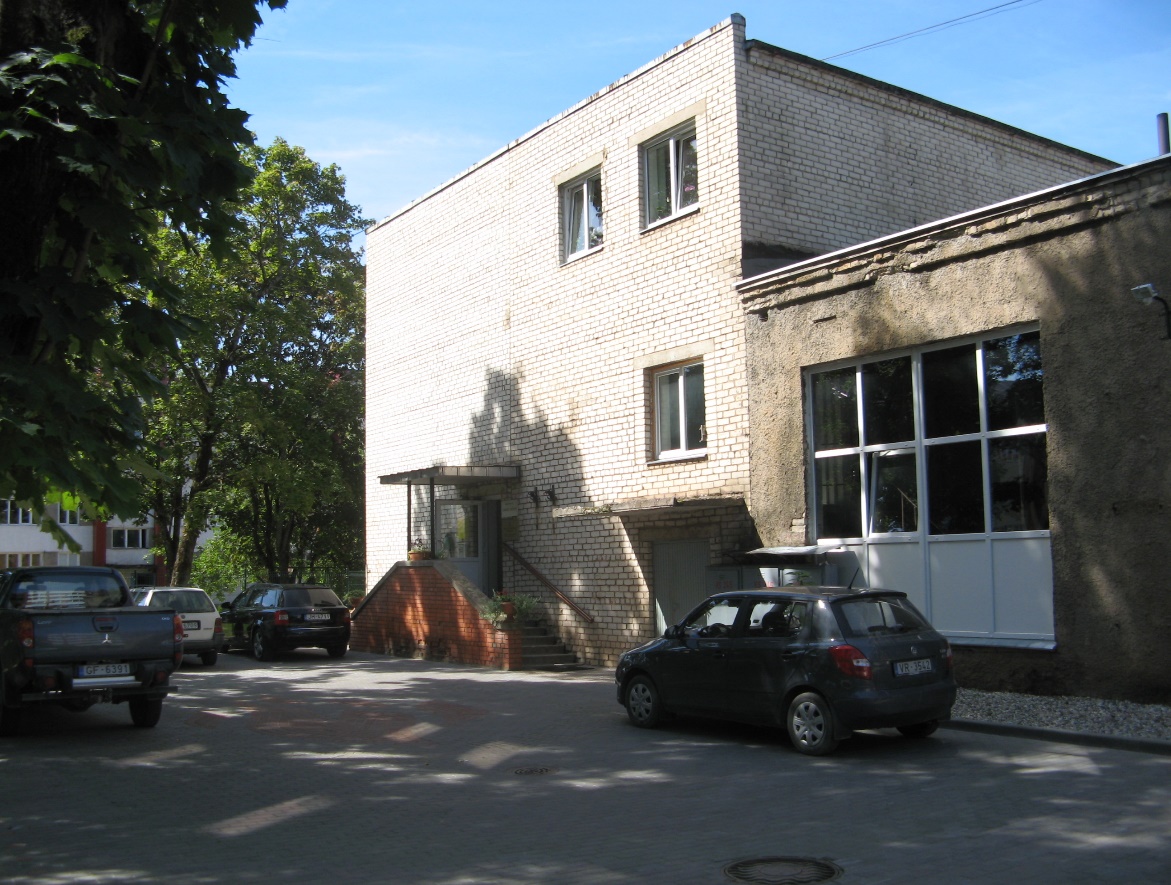 (Objekta fotofiksācija)1. Vispārīgā informācija 1.1. Ēkas identifikācija1.2. Ēkas īpašnieks/nomnieks1.3. EnergoauditorsPiezīme. * Nenorāda ja energoauditors ir fiziska persona.1.4. Dati par energoauditu1.5. Energoefektivitātes novērtējuma robežasPiezīme. Ja energoefektivitātes novērtējumā un energoaudita pārskatā ir iekļauta informācija par daļu uzņēmuma, kurā nav atsevišķa energoresursu uzskaite, šajā daļā jāuzrāda visaptveroša uzņēmuma enerģijas bilance, norādot visas loģiskās vienības, kas atrodas energoresursu uzskaites robežās un kurās tiek patērēta/saražota enerģija, izņemot tā transporta vajadzībām patērētā enerģija, kas netiek patērēta ražošanas ēkās vai ražošanas kompleksa robežās. Jāiekļauj enerģijas bilancē arī vienība, par kuru sastādīts pārskats..* kā daļa (%) no kopējā enerģijas nesēja patēriņa apjoma uzskaites robežās**  - ieteicams pievienot sagatavotu shematisku enerģijas plūsmu attēlojumu pa ēkām un procesiem uzskaites robežās.PIEZĪME. Ja ēkā tiek veikta tikai apgaismojuma iekštelpās un ražošanas tehnoloģisko iekārtu energoefektivitātes uzlabošana, kuru darbība būtiski neietekmē ēkas energoefektivitātes novērtējumu un nomaināmo/uzlabojamo iekārtu esošais elektroenerģijas patēriņš nepārsniedz 20% no kopējā izmērītā elektroenerģijas patēriņa gadā, kā arī projektā plānotais kopējais finansējums nepārsniedz LVL 20 000,00 energoaudita pārskatā aizpildīt vismaz šādas sadaļas: 1.daļa – attiecināma visu sadaļu aizpildīšana, 2.daļa – attiecināma visu sadaļu aizpildīšana, 3.daļa – attiecināms aizpildīt 3.1. tabulu, 4.daļa – nav jāaizpilda, 5.daļa – nav jāaizpilda, 6.daļa – daļā 6.1. attiecināms aizpildīt 6.1.5., 6.1.6.un 6.1.7. punktu un to veidojošās kopsummas 6.1.8.punktā, kā arī aizpildīt 6.1.9.punktu. 6.3.5.punktā attiecināma visu sadaļu aizpildīšana. Pārējie punkti 6.daļā nav attiecināmi, 7.daļa – attiecināma visu sadaļu aizpildīšana, 8.daļa – attiecināms aizpildīt 8.5., 8.6.un 8.7.punku un to veidojošās kopsummas 8.8.punktā, 9.daļa- nav jāaizpilda, Pielikums 1.daļa – attiecināma visu sadaļu aizpildīšana, Pielikums 2.daļa – nav jāaizpilda, Pielikums 3.daļa – attiecināma visu sadaļu aizpildīšana). Citās pārskata daļās informācijas uzrādīšana nav obligāta. Ja projekts nekvalificējas šiem nosacījumiem, jāveic aprēķini un jāaizpilda visas energoaudita pārskata daļas.2. Pamatinformācija par ražošanas tehnoloģisko procesu2.1. Īsa ražošanas procesa anotācija (ietver informāciju par objektu, kurā plānoti energoefektivitātes pasākumi)2.2. Informācija par ēkas noslogotību*Piezīme. *Var norādīt dažādus laikus dažādiem procesiem.2.3. Informācija par tehnoloģijām*2.3.1. Ražošanas tehnoloģiskās iekārtas un gaismekļi (dati par iekārtu elektroenerģijas patēriņu)Piezīme. * Norāda visas iekārtas, kurās tiek patērēta un saražota enerģija. Ja iekārtā tiek enerģija saražota, gan patērēta, iekārtu jāuzrāda tabulās 2.3.1 un 2.3.2, to vienādi identificējot.** Norāda iekārtas patērēto jaudu2.3.2. Tehnoloģiskās iekārtas (dati par iekārtām, kurās tiek patērēti citi energonesēji)3. Pamatinformācija par ēku3.1. Vispārīgā informācija3.2. Informācija par aprēķina zonām un telpu grupāmPiezīme: * norāda aprēķinātās energoefektivitātes noteikšanai izmantotos periodu parametrus4. Ēkas norobežojošās konstrukcijas4.1. Informācija par katru ārējo norobežojošo konstrukciju veidu, kas aptver kopējā aprēķina platībā iekļautās apkurināmās telpas Piezīme. * Aprēķināts saskaņā ar Ministru kabineta 2001.gada 27.novembra noteikumiem Nr.495 "Noteikumi par Latvijas būvnormatīvu LBN 002-01 "Ēku norobežojošo konstrukciju siltumtehnika"".5. Ēkas tehniskās sistēmas un enerģijas sadalījums5.1. Ventilācijas sistēmas ēkas zonās5.1.1. Aprēķina parametriPiezīme: * iekļaujot infiltrāciju** ja zona tiek ekspluatēta dažādos temperatūras un venilācijas režīmos norāda katru režīmu atsevišķi, uzrādot režīma parametrus5.1.2. Gaisa kondicionēšana – dati par iekārtāmPiezīme. * Saskaņā ar Ministru kabineta 2010.gada 8.jūnija noteikumiem Nr.504 "Noteikumi par ēku energosertifikāciju", veicot energosertifikāciju ēkā, ir jāveic pārbaude un jāsastāda akts par dzesēšanas iekārtu pārbaudi saskaņā ar noteikumu 5.pielikumu.5.1.3. Cita informācija5.2. Aprēķinātie siltuma ieguvumi ēkā *5.2.1. Aprēķina parametriPiezīme: *  sadalījums saskaņā ar Ministru kabineta 2009.gada 13.janvāra noteikumu nr.39 „Ēkas energoefektivitātes aprēķina metode” 79.punktu.** - kopējie aprēķinātie siltuma ieguvumi dotajā periodā/režīmā.5.2.2. Cita informācija5.3. Siltuma piegāde/ražošana un pārvade5.3.1. Siltumenerģijas ražošanas iekārtasPiezīme. * Saskaņā ar Ministru kabineta 2010.gada 8.jūnija noteikumiem Nr.504 "Noteikumi par ēku energosertifikāciju", veicot energosertifikāciju ēkā, ir jāveic pārbaude un jāsastāda akts par apkures katlu pārbaudi saskaņā ar noteikumu 4.pielikumu.5.4. Siltuma sadale – apkures sistēma*Piezīme: * ja situācija atšķiras dažādās ēkas zonās, var norādīt atsevišķā tabulā katrai zonai.5.5. Karstā ūdens sadales sistēma6. Enerģijas patēriņš un uzskaite6.1. Enerģijas patēriņa sadalījums (pamatojoties uz aprēķinātajiem datiem)Piezīme.*1 uzrāda vidējos patēriņa datus par pēdējiem diviem gadiem (2012. un 2013.gadu) no tabulām 6.3.daļā. Ja nav izmērīto datu, uzrāda aprēķinātos datus no tabulām 6.3.daļā. Ja ir kopēja uzskaite, datus uzrāda vienā ailē, paskaidrojot 6.1.9.daļā.*2 Norāda enerģijas patēriņu, kas ir koriģēts atbilstoši klimatiskajiem apstākļiem, korekcija nedrīkst pārsniegt 10% salīdzinot ar izmērītajiem vidējiem datiem.*3 jāveic sadalījuma aprēķins pa pozīcijām arī ja nav dalīta uzskaite.*4 - norāda citus patērētājus, kas nav atsevišķi detalizējami, bet kopā nesastāda vairāk kā 10% no kopējā vidējā izmērītā elektroenerģijas vai siltumenerģijas patēriņa apjoma.6.2.  Kurināmā patēriņš* – norādīt visus kurināmā veidus, kas tiek patērēti ražošanas, apkures, vai citu procesu nodrošināšanai sadalīti pa energoresursiem (ja nav skaitītāju rādījumi, norādīt aprēķināto daudzumu un sadalījumu pa mēnešiem – pēc patēriņa, nevis iepirkšanas apjomiem). Piezīme: iekļaut degvielu, kas patērēta procesu nodrošināšanai ražošanas telpās un ražošanas teritorijā, neiekļauj transporta vajadzībām patērēto degvielu materiālu transportēšanai ārpus ražošanas teritorijas.6.3. Enerģijas patēriņa dati6.3.1. Siltumenerģijas patēriņš apkures nodrošināšanai6.3.2. Siltumenerģijas patēriņš karstā ūdens sagatavošanai6.3.3. Aukstā ūdens patēriņš6.3.4. Karstā ūdens patēriņš6.3.5. Elektroenerģijas patēriņš 7. Energoefektivitātes uzlabošanas priekšlikumi7.1. Enerģijas un oglekļa dioksīda ietaupījumi * Aprēķinātais enerģijas ietaupījums, ko dod energoefektivitātes pasākuma ieviešana. Atbilstoši ja kāds energoefektivitātes pasākums samazina viena energonesēja patēriņu, bet palielina cita energonesēja patēriņu – tas detalizēti jānorāda. Ja energoefektivitātes pasākums dotajā pozīcijā palielina enerģijas patēriņu, norāda negatīvu ietaupījumu.** - ja Ministru kabineta 2012.gada 14.augusta noteikumu Nr . 559 1.pielikuma 1.tabulā noteiktās CO2 faktoru vērtības ir koriģētas saskaņā ar Ministru kabineta 2012.gada 14.augusta noteikumu Nr.559 1.pielikuma 5. vai 7.punktu , izmantoto emisijas faktoru aprēķins jāuzrāda 7.2.daļā. *** - Ja tiek veikti energoefektivitātes pasākumi un arī fosilās enerģijas aizvietošana, aizvietotās fosilās enerģijas daudzumu aprēķina no enerģijas daudzuma, kas aprēķināts pēc pārējo energoefektivitātes pasākumu aprēķināšanas7.2. Izmantotie emisijas faktori (norādīt kādi emisijas faktori izmantoti katram kurināmajam, iekārtai. Ja veikts emisijas faktora aprēķins saskaņā ar Ministru kabineta 2012.gada 14.augusta noteikumu Nr.559 1.pielikuma 5. vai 7.punktu, uzrādīt emisijas faktora aprēķinu.)7.3. Papildu pasākumiPasākumi, kurus sertificēts arhitekts vai sertificēts būvinženieris uzskata par nepieciešamiem papildus energoaudita pārskatā norādītajiem pasākumiem un kuri tieši neietekmē sasniedzamo CO2 emisiju samazinājumu (izmaksas obligāti iekļaujamas projektā kā neattiecināmās izmaksas).8. Energoefektivitātes rādītāji un izmaiņu prognoze pēc energoefektivitātes uzlabošanas priekšlikumi īstenošanasPiezīme Oglekļa dioksīda (CO2) emisijas apjomu aprēķina, balstoties uz valsts sabiedrības ar ierobežotu atbildību "Latvijas Vides, ģeoloģijas un meteoroloģijas centrs" publicētajiem emisijas faktoriem, kas izmantoti pēdējā siltumnīcefekta gāzu emisijas vienību inventarizācijā atbilstoši Ministru kabineta 2009.gada 17.februāra noteikumiem Nr.157 "Noteikumi par siltumnīcefekta gāzu emisijas vienību inventarizācijas nacionālo sistēmu".* datiem precīzi jāsakrīt ar aprēķinātajiem datiem šīm pozīcijām, kas uzrādīti citās energoaudita pārskata sadaļās.** Kopsummā ietaupāmais enerģijas apjoms un CO2 emisiju samazinājums nevar pārsniegt sākotnēji aprēķinātos rādītājus pirms energoefektivitātes uzlabošanas priekšlikumiem.9. Apkures patēriņa korekcija (ja vidējais telpas augstums aprēķina zonās pārsniedz 3,5 m energoauditors veic siltumenerģijas patēriņa pārrēķinu apkurei uz augstumu 3,5 m visām zonām) 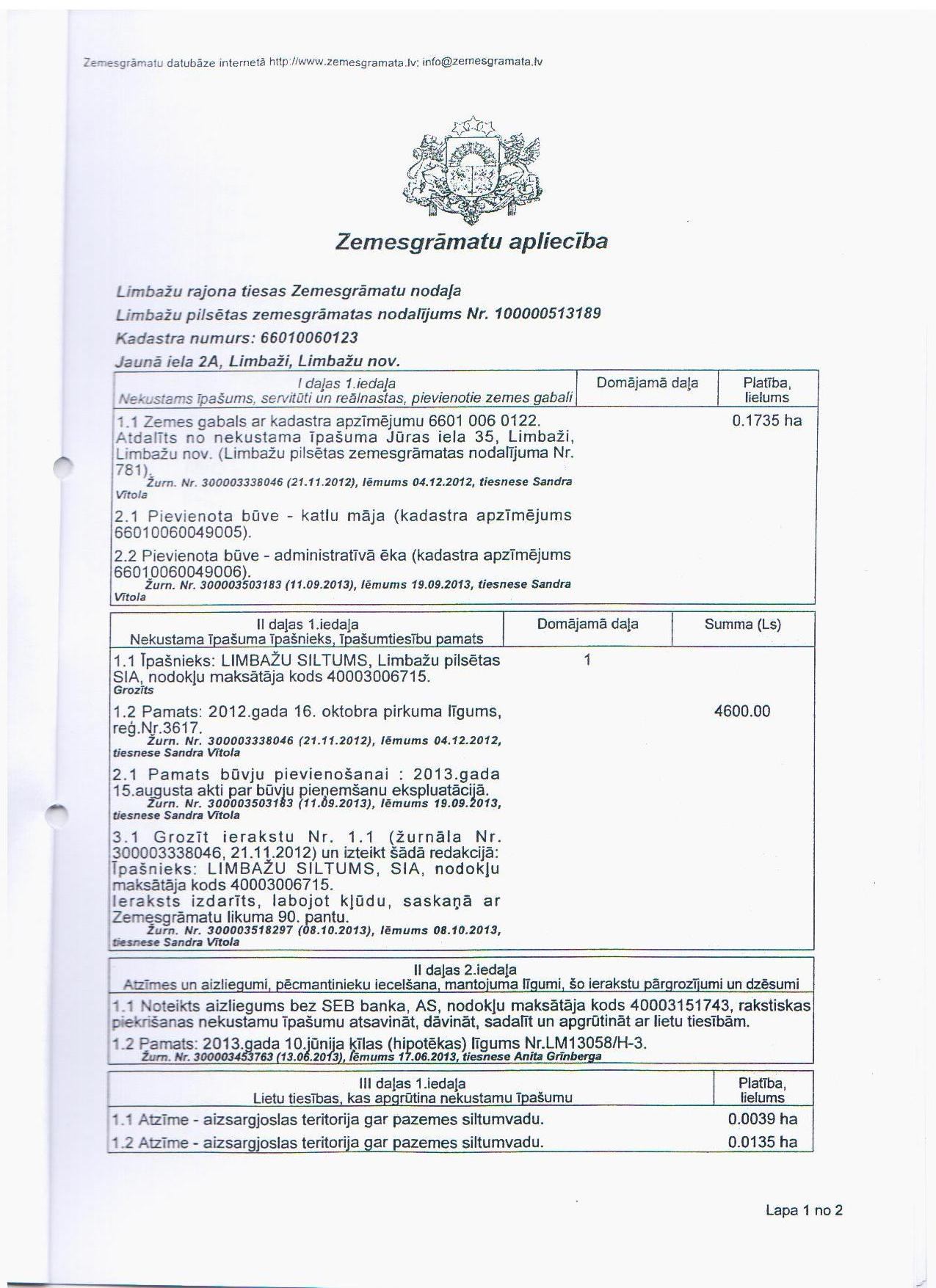 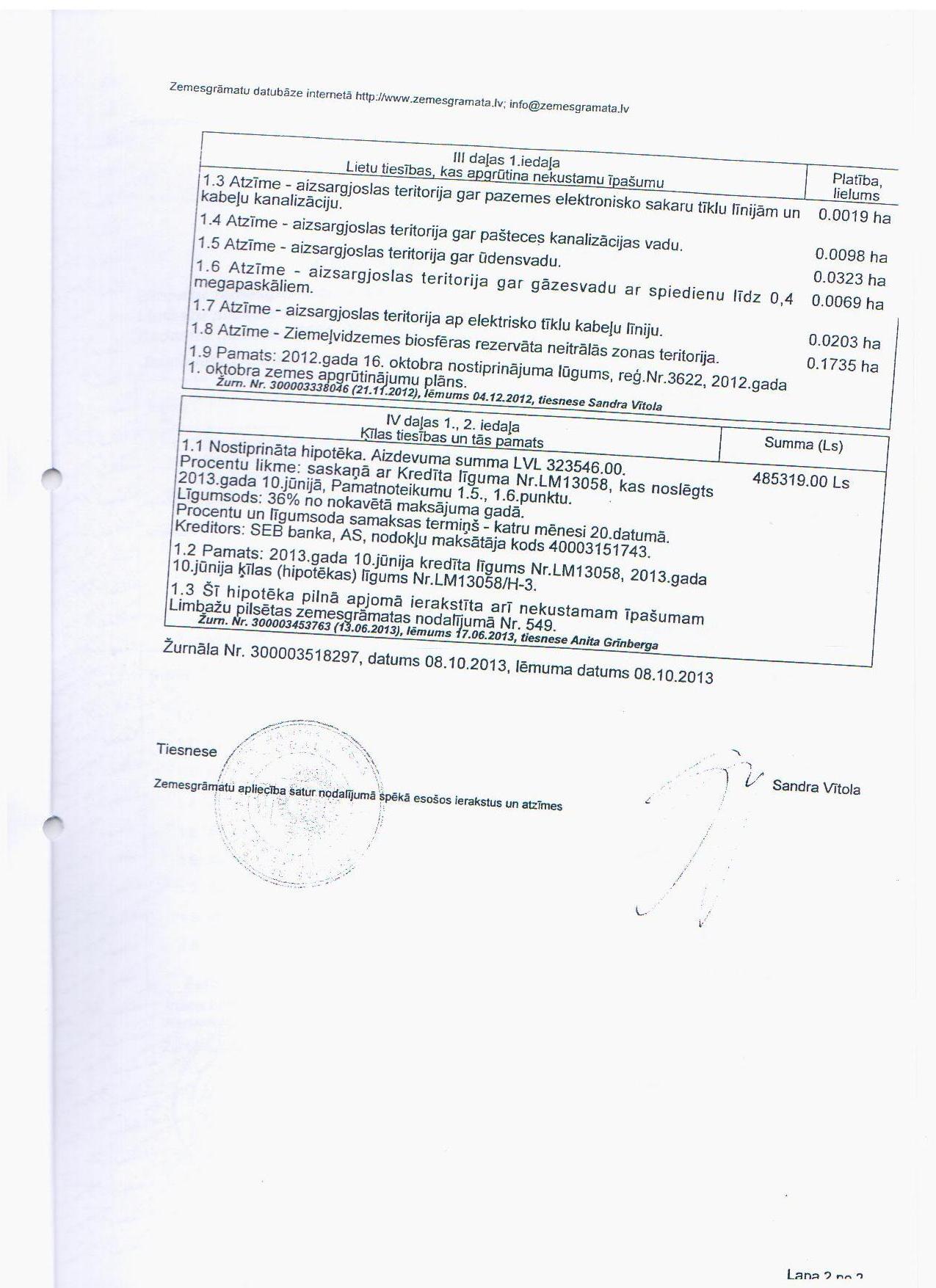 Cenu aptauja “Apliecinājuma kartes sagatavošana ēkas fasādei Jaunā ielā 2A, Limbažos, Limbažu novadā”, Id.nr.2022/3Informācija par pretendentuInformācija par pretendentuInformācija par pretendentuPretendenta nosaukums:Pretendenta nosaukums:Reģistrācijas numurs:Reģistrācijas numurs:Juridiskā adrese:Juridiskā adrese:Pasta adrese:Pasta adrese:Tālrunis:Tālrunis:E-pasta adrese:E-pasta adrese:Bankas nosaukums:Bankas nosaukums:Bankas kods:Bankas kods:Konta numurs:Konta numurs:Paraksttiesīgā persona, kas parakstīs būvdarbu līgumu, un ieņemamais amats:Paraksttiesīgā persona, kas parakstīs būvdarbu līgumu, un ieņemamais amats:Informācija par pretendenta kontaktpersonu (atbildīgo personu)Informācija par pretendenta kontaktpersonu (atbildīgo personu)Informācija par pretendenta kontaktpersonu (atbildīgo personu)Vārds, uzvārds:Ieņemamais amats:Tālrunis:E-pasta adrese:PakalpojumsPiedāvātā cenaApliecinājuma kartes sagatavošana ēkas fasādei Jaunā ielā 2A, Limbažos, Limbažu novadāPVN 21%Summa kopā ar PVN1231.Projektējamā objekta nosaukums, adreseApliecinājuma kartes izstrāde “Apliecinājuma kartes sagatavošana ēkas fasādei Jaunā ielā 2A, Limbažos, Limbažu novadā”3.Būvniecības veidsAtjaunošana4.Projektēšanas stadijaApliecinājuma karte 5.Projektēšanas robežas, esošā situācijaEsošās ēkas cokola, fasādes siltināšana (izmantot ventilējamo fasādi apšujot ar Eternit (vai ekvivalents) loksnēm. Ēkas jumta seguma nomaiņa un siltināšana.6.Speciālie noteikumiĒkas energosertifikāta (atbilstoši esošajai situācijai ēkā) un energoefektivitātes novērtējuma (atbilstoši situācijai pēc ēkas atjaunošanas) sagatavošana;Ēkas energosertifikāts jāsagatavo atbilstoši Ēku energoefektivitātes likuma un uz tā pamata izdoto MK noteikumu prasībām;Izstrādātais ēkas energosetifikāts jāreģistrē Būvniecības informācijas sistēmā;Ēkā izskatāmie/veicamie energoefektivitātes pasākumi jāsaskaņo ar Pasūtītāju;Ēkas energoefektivitātes novērtējums, kas atspoguļo sagaidāmo ēkas enerģijas patēriņu pēc ēkas atjaunošanas, jāsagatavo kā ēkas pagaidu energosertifikāts (tas nav jāreģistrē Būvniecības informācijas sistēmā).Ēkas energoaudits veicams Tehniskās specifikācijas norādītajam Objektam atbilstoši Pasūtītāja norādījumiem. Ēkas energoaudita veikšanā ievērot šādas prasības:6.1.  izstrādāt pārskatu par energosertifikāta aprēķinos izmantotajām ievaddatu vērtībām, kas veikts saskaņā ar normatīvajiem aktiem ēku energoefektivitātes aprēķina jomā;6.2. aprēķināt ēkas energoefektivitātes rādītājus saskaņā ar Ministru kabineta 2021. gada 8. aprīļa noteikumiem Nr. 222 "Ēku energoefektivitātes aprēķina metodes un ēku energosertifikācijas noteikumi";6.3. izstrādāt pārskatu "Pārskats par ekonomiski pamatotiem energoefektivitāti uzlabojošiem pasākumiem, kuru īstenošanas izmaksas ir rentablas paredzamajā (plānotajā) kalpošanas laikā" atbilstoši ar Ministru kabineta 2021. gada 8. aprīļa noteikumiem Nr. 222 "Ēku energoefektivitātes aprēķina metodes un ēku energosertifikācijas noteikumi", pārskatā jāiekļauj vismaz 3 (trīs) energoefektivitāti paaugstinošus pasākumus ar vislielāko novērtēto enerģijas ietaupījumu vai ekonomisko atdevi un to pamatojumus. 6.4. veikt ēkas (gan no iekšpuses, gan ārpuses) termogrāfisko apsekošanu atbilstoši šādām prasībām:6.4.1. norobežojošo konstrukciju termogrāfiju sagatavošana ar termokameru situācijas ilustrēšanai;6.4.2. minimālā̄ termogrammas izšķirtspēja 320x240 pikseļi.6.4.3. jāiesniedz ne mazāk par 20 termogrammām.6.5. Energoefektivitātes pasākumu izstrādē un izvērtējamā obligāti jāietver:6.5.1. jumta, ēkas cokola un pamatu, pagraba pārseguma un ārsienu siltināšana;6.5.2. logu nomaiņa, ārdurvju nomaiņa vai siltināšana;6.5.3. ventilācijas sistēmas renovācija ar un bez siltuma atguves;6.6. Izstrādāt ēkas energosertifikātu atbilstoši Ministru kabineta 2021. gada 8. aprīļa noteikumiem Nr. 222 "Ēku energoefektivitātes aprēķina metodes un ēku energosertifikācijas noteikumi".6.7. Veikt iekārtu izvērtējumu atbilstoši Ministru kabineta 2021. gada 8. aprīļa noteikumiem Nr. 222 "Ēku energoefektivitātes aprēķina metodes un ēku energosertifikācijas noteikumi".6.8. Ēku energoauditu veikšanā ievērot šādu normatīvo aktu prasības:6.8.1. Energoefektivitātes likuma;6.8.2.Ēku energoefektivitātes likuma;6.8.3.Ministru kabineta 2021. gada 8. aprīļa noteikumi Nr. 222 "Ēku energoefektivitātes aprēķina metodes un ēku energosertifikācijas noteikumi".6.8.4.Ministru kabineta 2019. gada 25. jūnija noteikumi Nr. 280 "Noteikumi par Latvijas būvnormatīvu LBN 002-19 "Ēku norobežojošo konstrukciju siltumtehnika"".6.8.5.Ministru kabineta 2019. gada 17. septembra noteikumi Nr. 432 "Noteikumi par Latvijas būvnormatīvu LBN 003-19 "Būvklimatoloģija"".6.8.6.Ministru kabineta 2021. gada 8. aprīļa noteikumi Nr. 222 "Ēku energoefektivitātes aprēķina metodes un ēku energosertifikācijas noteikumi".Veikt fasādes skiču izstrādi un saskaņot ar pasūtītāju;Veikt mezglu izstrādi saskaņojot ar pasūtītāju;Veikt logu, durvju, notekcauruļu, tekņu nomaiņu projektēšanas laikā saskaņojot ar pasūtītāju;Veikt ēkas apsekošanu un sastādīt Tehniskās apsekošanas atzinumu;11.Būvprojekta sastāvs Būvvaldes eksemplāru noformēt cietos vākosApliecinājuma karte, kas sagatavojamas 3 eksemplāros:VISPĀRĪGĀ DAĻABŪVPROJEKTĒŠANAS UZSĀKŠANAI NEPIECIEŠAMIE DOKUMENTI;- Tehniskās apsekošanas atzinums;- Skaidrojošs apraksts    iekļaujot ugunsdrošības risinājumus;ARHITEKTŪRAS DAĻAARHITEKTŪRAS RISINĀJUMI;DARBA ORGANIZĒŠANAS PROJEKTS DARBA ORGANIZĒŠANAS PROJEKTS;EKONOMIKAS DAĻABŪVDARBU APJOMU SARAKSTSTĀME12.Institūcijas, ar kurām nepieciešams saskaņot Pasūtītājs, būvvalde.1.1.1. AdreseJaunā iela 2A, Limbaži, Limbažu nov., LV-40011.1.2. Ēkas kadastra numurs660100601231.1.3. Ēkas klasifikācijaAdministratīvā ēka1.1.4. Ēkas daļa (paskaidro, ja novērtējums veikts ēkas daļai)1.2.1. NosaukumsSIA "LIMBAŽU SILTUMS"1.2.2. Darbības sfēraTvaika piegāde un gaisa kondicionēšana (35.30, 2.0 red) 1.2.3. Produkcijas veidsSiltumenerģija1.2.4. Darbinieku skaits241.2.5. Reģistrācijas numurs400030067151.2.6. Juridiskā adreseJaunā iela 2A, Limbaži, Limbažu nov., LV-40011.2.7. KontaktpersonaAinārs Grīviņš1.2.8. Kontakttālrunis291284771.2.9. Cita informācijaainars.grivins@gmail.com1.3.1. Vārds, uzvārdsNikolajs Maksimovs1.3.2. Sertifikāta numursEA2-00061.3.3. Uzņēmums*Mikrouzņēmums NMR1.3.4. Uzņēmuma reģistrācijas numurs*1.3.5. Kontaktinformācija (tālrunis, e-pasts, adrese)1.4.1. Ēkas apsekošanas datums06.08.20131.4.2. Energoaudita pārskata numursVienības nosaukumsLaukums, tilpums(ja attiecināms)Īss procesu aprakstsEnerģijas nesēju sadalījums un enerģijas plūsmas **Novērtētais saražotās/patērētās enerģijas apjomsNovērtētais saražotās/patērētās enerģijas apjomsVienības nosaukumsLaukums, tilpums(ja attiecināms)Īss procesu aprakstsEnerģijas nesēju sadalījums un enerģijas plūsmas **kWh gadā% no kopējā*Administratīvā ēka 447,8 m2Siltumenerģija tiek patērēta ēkas apkurei un karstā ūdens uzsildīšanai ApkureKarstā ūdens uzsildīšana No 112240 līdz 13482098,0Katlu māja(piebūvēta)Siltumnesēja sadales mezgls (Dn 80) ar atzaru (Dn 20) uz administratīvās ēkas apkures sistēmu un karstā ūdens siltummaini Zudumi no neizolētām caurulēm27002,0Kopā--Administrācijas ēkaDarbības stundu skaits diennaktī10Darbības diennakšu skaits nedēļā5Darbības nedēļu skaits gadā52Darbības mēnešu skaits gadā12Nr.p.k.Iekārtas nosaukums, tips (var grupēt līdzīgas iekārtas, ja to darbība ir vienlaicīga (piemēram,  apgaismojuma grupas), norādot kopējo nominālo un kopējo vidējo svērto jaudu)RažošanasgadsNominālājauda**, kWVidējā svērtā jauda**, kW Darba stundu skaits gadā, hEnerģijas patēriņš, kWhDaļa no kopējā elektroenerģijas patēriņa, %1Biroja tehnika384029.451.1.Kopētājs20030.40.211902381.2.Printeri (7gab)2003.-2009.0.080.031400421.3.Datori (9gab)2003.-2009.0.50.4890035602Dienas gaismas apgaismojums920070.552.1.kvēlspūldzes (40gab.)20002.4.2.4200048002.2.dienas gaismas lampas (30gab.)20032.22.220004400KOPĀKOPĀKOPĀKOPĀKOPĀKOPĀ13040100Nr.p.k.Iekārtas nosaukums, tips RažošanasgadsNominālājauda, kWNominālājauda, kWIzmantotais energonesējsDarba stundu skaits gadā, hEnergonesēja patēriņš gadā (uzrādīt apjomu un mērvienību)Iekārtas lietderības koeficients Energonesēja patēriņš gadā (kWh)Daļa no kopējā dotā energonesēja patēriņa, %123...KOPĀKOPĀKOPĀKOPĀKOPĀKOPĀKOPĀKOPĀKOPĀ3.1.1. Konstruktīvais risinājums 3.1.1. Konstruktīvais risinājums 3.1.1. Konstruktīvais risinājums 3.1.1. Konstruktīvais risinājums 3.1.2. Ekspluatācijā nodošanas gads3.1.2. Ekspluatācijā nodošanas gads3.1.2. Ekspluatācijā nodošanas gads3.1.2. Ekspluatācijā nodošanas gads197419743.1.3. Stāvi3.1.3. Stāvi3.1.3.1. pagrabs3.1.3.1. pagrabs  ir  (ir/nav)  ir  (ir/nav)3.1.3. Stāvi3.1.3. Stāvi3.1.3.2. tipveida stāvi3.1.3.2. tipveida stāvi 3(trīs) (skaits) 3(trīs) (skaits)3.1.3. Stāvi3.1.3. Stāvi3.1.3.3. tehniskie stāvi	3.1.3.3. tehniskie stāvi	_______ (skaits)_______ (skaits)3.1.3. Stāvi3.1.3. Stāvi3.1.3.4. mansarda stāvs	3.1.3.4. mansarda stāvs	_______ (ir/nav)_______ (ir/nav)3.1.3. Stāvi3.1.3. Stāvi3.1.3.5. jumta stāvs	3.1.3.5. jumta stāvs	_______ (ir/nav)_______ (ir/nav)3.1.4. Kopējā aprēķina platība (m2)3.1.4. Kopējā aprēķina platība (m2)3.1.4. Kopējā aprēķina platība (m2)3.1.4. Kopējā aprēķina platība (m2)447,8447,83.1.5. Ēkas ārējie izmēri (ja ēkai ir neregulāra forma, pielikumā pievieno skici)3.1.5. Ēkas ārējie izmēri (ja ēkai ir neregulāra forma, pielikumā pievieno skici)3.1.5. Ēkas ārējie izmēri (ja ēkai ir neregulāra forma, pielikumā pievieno skici)3.1.5. Ēkas ārējie izmēri (ja ēkai ir neregulāra forma, pielikumā pievieno skici)garums (m)3.1.5. Ēkas ārējie izmēri (ja ēkai ir neregulāra forma, pielikumā pievieno skici)3.1.5. Ēkas ārējie izmēri (ja ēkai ir neregulāra forma, pielikumā pievieno skici)3.1.5. Ēkas ārējie izmēri (ja ēkai ir neregulāra forma, pielikumā pievieno skici)3.1.5. Ēkas ārējie izmēri (ja ēkai ir neregulāra forma, pielikumā pievieno skici)platums (m)3.1.5. Ēkas ārējie izmēri (ja ēkai ir neregulāra forma, pielikumā pievieno skici)3.1.5. Ēkas ārējie izmēri (ja ēkai ir neregulāra forma, pielikumā pievieno skici)3.1.5. Ēkas ārējie izmēri (ja ēkai ir neregulāra forma, pielikumā pievieno skici)3.1.5. Ēkas ārējie izmēri (ja ēkai ir neregulāra forma, pielikumā pievieno skici)augstums (m)3.1.6. Iepriekš veiktie energoefektivitātes pasākumi3.1.6. Iepriekš veiktie energoefektivitātes pasākumi3.1.6. Iepriekš veiktie energoefektivitātes pasākumi3.1.6. Iepriekš veiktie energoefektivitātes pasākumi3.1.6. Iepriekš veiktie energoefektivitātes pasākumi3.1.6. Iepriekš veiktie energoefektivitātes pasākumiN.p.k.GadsGadsPasākumsPasākumsPasākums1.2003.-2004.2003.-2004.Nomainīti logi un ieejas durvisNomainīti logi un ieejas durvisNomainīti logi un ieejas durvis2.2005.2005.Nomainīti čuguna radiatori (pavisam trīs kabineti)Nomainīti čuguna radiatori (pavisam trīs kabineti)Nomainīti čuguna radiatori (pavisam trīs kabineti)3.2005.2005.Siltināta pagraba grīdaSiltināta pagraba grīdaSiltināta pagraba grīda3.1.7. Cita informācija3.1.7. Cita informācija3.1.7. Cita informācija3.1.7. Cita informācija3.1.7. Cita informācija3.1.7. Cita informācija3.1.8. Ēkas apsekošanas fotodokumentācija vai termogrammas pielikumā uz  2(divām) lp.3.1.8. Ēkas apsekošanas fotodokumentācija vai termogrammas pielikumā uz  2(divām) lp.3.1.8. Ēkas apsekošanas fotodokumentācija vai termogrammas pielikumā uz  2(divām) lp.3.1.8. Ēkas apsekošanas fotodokumentācija vai termogrammas pielikumā uz  2(divām) lp.3.1.8. Ēkas apsekošanas fotodokumentācija vai termogrammas pielikumā uz  2(divām) lp.3.1.8. Ēkas apsekošanas fotodokumentācija vai termogrammas pielikumā uz  2(divām) lp.Aprēķina parametri apkures periodā*Aprēķina parametri apkures periodā*Aprēķina parametri apkures periodā*Aprēķina parametri apkures periodā*Aprēķina parametri dzesēšanas periodā*Aprēķina parametri dzesēšanas periodā*Aprēķina parametri dzesēšanas periodā*Aprēķina parametri dzesēšanas periodā*Nr.p.kZonas numurs un nosaukumsIekļautās telpas/telpu grupas nosaukumsAprēķina Platība Augstums, vidējaisAprēķina tilpumsTemperatūra Temperatūra Perioda ilgumsGaisa apmaiņaAprēķina temperatūraAprēķina temperatūraPerioda ilgumsGaisa apmaiņaNr.p.kZonas numurs un nosaukumsIekļautās telpas/telpu grupas nosaukumsAprēķina Platība Augstums, vidējaisAprēķina tilpumsAprēķinaĀra gaisaPerioda ilgumsGaisa apmaiņaAprēķinaĀra gaisaPerioda ilgumsGaisa apmaiņaNr.p.kZonas numurs un nosaukumsIekļautās telpas/telpu grupas nosaukumsm2mm3°C°Cdienas1/h°C°Cdienas1/hZONA 1 Biroju telpas 398 2,45981,6 18-0,52050,3ZONA 118-0,52050,3ZONA 118-0,52050,3ZONA 2 Pagraba telpas 50 2,3 115,0 16-0,52050,2ZONA 216-0,52050,2ZONA 216-0,52050,2ZONA...ZONA...ZONA...Kopā - Vidēji - -ZONA 1ZONA 1ZONA 1ZONA 1ZONA 1ZONA 1ZONA 1ZONA 1ZONA 1ZONA 1Nr. p.k.Norobežojošā konstrukcijaMateriāls(-i)Materiāls(-i)BiezumsLaukumsBūvelementa siltuma caurlaidības koeficients (U)Būvelementa siltuma caurlaidības koeficients (U)Temperatūru starpība starp būvkonstrukcijas siltajām un aukstajām pusēmKonstrukcijas siltuma zudumu koeficientsNr. p.k.Norobežojošā konstrukcijaMateriāls(-i)Materiāls(-i)mmm2W/(m2 K)W/(m2 K)KW/K1.Jumts (plakanais)DzelzsbetonsDzelzsbetons2201682,52,518,5419,02.Fasādes siena (ķieģeļu mūris)Sil. ķieģeļiSil. ķieģeļi510402,41,01,018,5412,03.Logi un durvis57,52,72,718,5155,3Nr. p.k.Termiskie tiltiNosaukumsNosaukumsGarums Termiskā tilta siltuma caurlaidības koeficients (ψ), Termiskā tilta siltuma caurlaidības koeficients (ψ), Termiskā tilta siltuma caurlaidības koeficients (ψ), Temperatūru starpība starp būvkonstrukcijas siltajām un aukstajām pusēmKonstrukcijas siltuma zudumu koeficientsmW/(mK)W/(mK)W/(mK)KW/K4.Jumta perimetrs530,30,30,318,515,95.Logu un durvju perimetrs1220,30,30,318,536,6Kopā ZONA 1Kopā ZONA 1Kopā ZONA 1Kopā ZONA 1Kopā ZONA 1Kopā ZONA 1Kopā ZONA 1Kopā ZONA 1Kopā ZONA 11046,8ZONA 2ZONA 2ZONA 2ZONA 2ZONA 2ZONA 2ZONA 2ZONA 2ZONA 2ZONA 2Nr. p.k.Norobežojošā konstrukcijaMateriāls(-i)Materiāls(-i)BiezumsLaukumsBūvelementa siltuma caurlaidības koeficients (U)Būvelementa siltuma caurlaidības koeficients (U)Temperatūru starpība starp būvkonstrukcijas siltajām un aukstajām pusēmKonstrukcijas siltuma zudumu koeficientsNr. p.k.Norobežojošā konstrukcijaMateriāls(-i)Materiāls(-i)mmm2W/(m2 K)W/(m2 K)KW/K1.Ēkas cokols510119,10,570,5716,568,02.Logi 4,62,72,716,512,43.Grīda1680,50,516,584,0Nr. p.k.Termiskie tiltiNosaukumsNosaukumsGarums Termiskā tilta siltuma caurlaidības koeficients (ψ), Termiskā tilta siltuma caurlaidības koeficients (ψ), Termiskā tilta siltuma caurlaidības koeficients (ψ), Temperatūru starpība starp būvkonstrukcijas siltajām un aukstajām pusēmKonstrukcijas siltuma zudumu koeficientsmW/(mK)W/(mK)W/(mK)KW/K4.Logu perimetrsLogu perimetrs16,20,30,30,316,54,95.Grīdas perimetrsGrīdas perimetrs51,80,30,30,316,515,5KopāKopāKopāKopāKopāKopāKopāKopāKopā184,8ZONA …ZONA …ZONA …ZONA …ZONA …ZONA …ZONA …ZONA …ZONA …ZONA …Nr. p.k.Norobežojošā konstrukcijaNorobežojošā konstrukcijaMateriāls(-i)BiezumsLaukumsBūvelementa siltuma caurlaidības koeficients (U)Būvelementa siltuma caurlaidības koeficients (U)Temperatūru starpība starp būvkonstrukcijas siltajām un aukstajām pusēmKonstrukcijas siltuma zudumu koeficientsNr. p.k.Norobežojošā konstrukcijaNorobežojošā konstrukcijaMateriāls(-i)mmm2W/(m2 K)W/(m2 K)KW/KNr. p.k.Termiskie tiltiTermiskie tiltiNosaukumsGarums Termiskā tilta siltuma caurlaidības koeficients (ψ), Termiskā tilta siltuma caurlaidības koeficients (ψ), Termiskā tilta siltuma caurlaidības koeficients (ψ), Temperatūru starpība starp būvkonstrukcijas siltajām un aukstajām pusēmKonstrukcijas siltuma zudumu koeficientsmW/(mK)W/(mK)W/(mK)KW/KKopā ZONA ...Kopā ZONA ...Kopā ZONA ...Kopā ZONA ...Kopā ZONA ...Kopā ZONA ...Kopā ZONA ...Kopā ZONA ...Kopā ZONA ...PAVISAM KOPĀ (konstrukcijas un termiskie tilti), HT (faktiskais) (W/K) PAVISAM KOPĀ (konstrukcijas un termiskie tilti), HT (faktiskais) (W/K) PAVISAM KOPĀ (konstrukcijas un termiskie tilti), HT (faktiskais) (W/K) PAVISAM KOPĀ (konstrukcijas un termiskie tilti), HT (faktiskais) (W/K) PAVISAM KOPĀ (konstrukcijas un termiskie tilti), HT (faktiskais) (W/K) PAVISAM KOPĀ (konstrukcijas un termiskie tilti), HT (faktiskais) (W/K) PAVISAM KOPĀ (konstrukcijas un termiskie tilti), HT (faktiskais) (W/K) PAVISAM KOPĀ (konstrukcijas un termiskie tilti), HT (faktiskais) (W/K) PAVISAM KOPĀ (konstrukcijas un termiskie tilti), HT (faktiskais) (W/K) 1231,6Ēkas norobežojošo konstrukciju siltuma zudumu koeficients HTRĒkas norobežojošo konstrukciju siltuma zudumu koeficients HTRĒkas norobežojošo konstrukciju siltuma zudumu koeficients HTRĒkas norobežojošo konstrukciju siltuma zudumu koeficients HTRĒkas norobežojošo konstrukciju siltuma zudumu koeficients HTRĒkas norobežojošo konstrukciju siltuma zudumu koeficients HTRĒkas norobežojošo konstrukciju siltuma zudumu koeficients HTRnormatīvais*(W/K)normatīvais*(W/K)531,7Nr.p.kZonas numurs un nosaukumsAprēķina. TilpumsAprēķina tempe-ratūra Gaisa apmaiņa* Vent. siltuma zudumu koeficients Hve, (W/K)Ventilācijas sistēmas veidsDarbības ilgumsEnerģijas atgūšana, vidējiNr.p.km3°C1/hW/Kh%Parametri apkures periodāParametri apkures periodāParametri apkures periodāParametri apkures periodāParametri apkures periodāParametri apkures periodāParametri apkures periodāParametri apkures periodāParametri apkures periodāZONA 1, režīms 1**981,618,50,3100dabiskā49200ZONA 1, režīms 2**ZONA 2 11516,5 0,2 8dabiskā49200ZONA ...Parametri dzesēšanas periodāParametri dzesēšanas periodāParametri dzesēšanas periodāParametri dzesēšanas periodāParametri dzesēšanas periodāParametri dzesēšanas periodāParametri dzesēšanas periodāParametri dzesēšanas periodāParametri dzesēšanas periodā ZONA 1 ZONA 2ZONA ...Cita informācija:Cita informācija:N.p.k.Iekārtas nosaukums, modelisRažošanas gadsSaražotās enerģijas daudzums(kWh/gadā)Pārbaudes akts*Pārbaudes akts*N.p.k.Iekārtas nosaukums, modelisRažošanas gadsSaražotās enerģijas daudzums(kWh/gadā)Pievienots(jā/nē)DatumsNr.p.kZonas numurs un nosaukumsIekšējie siltuma ieguvumiIekšējie siltuma ieguvumiIekšējie siltuma ieguvumiIekšējie siltuma ieguvumiIekšējie siltuma ieguvumiSaules siltuma ieguvumiIeguvumu izmantošanas koeficientsKopējie siltuma ieguvumi **Kopējie siltuma ieguvumi **Nr.p.kZonas numurs un nosaukumsMetaboliskieNo apgaismojuma ierīcēmNo karstā ūdens sistēmasNo/uz AVK sistēmāmNo/uz procesiem, priekšmetiemSaules siltuma ieguvumiIeguvumu izmantošanas koeficientsKopējie siltuma ieguvumi **Kopējie siltuma ieguvumi **Nr.p.kkWh/m2kWh/m2kWh/m2kWh/m2kWh/m2kWh/m2kWh/m2kWh gadāParametri apkures periodāParametri apkures periodāParametri apkures periodāParametri apkures periodāParametri apkures periodāParametri apkures periodāParametri apkures periodāParametri apkures periodāParametri apkures periodāZONA 1, režīms 1**  4,520,5 0,5 2,51,90, 87326,211728ZONA 1, režīms 2**ZONA 2ZONA ...Parametri dzesēšanas periodāParametri dzesēšanas periodāParametri dzesēšanas periodāParametri dzesēšanas periodāParametri dzesēšanas periodāParametri dzesēšanas periodāParametri dzesēšanas periodāParametri dzesēšanas periodāParametri dzesēšanas periodā ZONA 1 ZONA 2ZONA ...Iekārtas nosaukums, modelisRažošanas gadsKurināmā veidsKurināmā patēriņš (vidēji gadā), norādīt arī mērvienībuLietderības koeficientsSaražotās enerģijas daudzums (kWh/gadā)Pārbaudes akts*Pārbaudes akts*Iekārtas nosaukums, modelisRažošanas gadsKurināmā veidsKurināmā patēriņš (vidēji gadā), norādīt arī mērvienībuLietderības koeficientsSaražotās enerģijas daudzums (kWh/gadā)Pievienots(jā/nē)Datums5.3.2. Siltumenerģijas piegādes sistēmacentralizēta siltumapgādecentralizēta siltumapgāde5.3.2. Siltumenerģijas piegādes sistēmaXAtkarīgā pieslēguma shēma5.3.2. Siltumenerģijas piegādes sistēmaNeatkarīgā pieslēguma shēma5.3.2. Siltumenerģijas piegādes sistēmalokāla siltumapgādelokāla siltumapgāde5.3.3. Informācija par uzņēmuma energobilancē esošajiem, teritorijā izvietotajiem ārējiem siltumpārvades tīkliem (tīklu garums, cauruļu un siltumizolācijas parametri, tehniskais stāvoklis)5.3.4. Cita informācija 5.4.1. Apkures sistēmaXvienas caurules5.4.1. Apkures sistēmadivu cauruļu5.4.1. Apkures sistēmacita tipa (norādīt: _____)5.4.2. Siltumenerģijas piegādes regulēšana, kontrole un uzskaite zonās5.4.3. Kopējais siltumtrases garums5.4.4. Cauruļu izolācijas tehniskais stāvoklis5.4.5. Cita informācija5.5.1. Karstā ūdens piegādes vidējā temperatūra (oC)55555.5.2. Aukstā ūdens ieplūdes temperatūra (oC)7 - 107 - 105.5.3. Karstā ūdens sagatavošanaXsagatavošana siltummezglā5.5.3. Karstā ūdens sagatavošanacentralizēta apgāde5.5.3. Karstā ūdens sagatavošanaindividuālā 5.5.4. Karstā ūdens sadales sistēmas tipsXbez cirkulācijas5.5.4. Karstā ūdens sadales sistēmas tipsar cirkulāciju5.5.5. Kopējais sadales shēmas cauruļu garums5.5.6. Cauruļu izolācijas tehniskais stāvoklis5.5.7. Cita informācija Enerģijas patēriņa sadalījums*3   Izmērītie dati*1Izmērītie dati*1Izmērītie dati*1Izmērītie dati*1Vidējais koriģētais*2(kWh gadā)Īpatnējais koriģētais*2 (kWh/m2 gadā)Aprēķinātie dati *3Aprēķinātie dati *3Aprēķinātie dati *3Aprēķinātie dati *3Aprēķinātie dati *3Enerģijas patēriņa sadalījums*3   Siltumenerģija, vidējaiskWhElektroenerģija, vidējaiskWhKopējais vidējais (kWh gadā)Īpatnējais (kWh/m2 gadā)Vidējais koriģētais*2(kWh gadā)Īpatnējais koriģētais*2 (kWh/m2 gadā)Siltumenerģija, vidējaiskWhElektroenerģija, vidējaiskWhKopējais vidējais (kWh gadā)Īpatnējais (kWh/m2 gadā)CO2 izmešu daudzums gadā kg121+2=34=3/kopējā plat.56787+8=910=9/kopējā plat.6.1.1. Apkurei110975110975247,8111448248,91119671614113580253,629 9856.1.2. Karstā ūdens sagatavošanai12460**)98568661072223,92 8316.1.3. Dzesēšanai6.1.4. Mehāniskajai ventilācijai2102100,5836.1.5. Apgaismojumam9200920020,536526.1.6. Ražošanas procesu nodrošināšanai6.1.7. Citi patērētāji*4115011502,64576.1.8. Kopā123435*)12672136107303,912108213040134863301,2370086.1.9. Paskaidrojumi par enerģijas patēriņa sadalījumu sistēmām ar kopīgu skaitītāju*) Dati iegūti kā aritmētiskais vidējais par 2012. - 2013.g siltumenerģijas patēriņu (atbilstoši SIA "Limbažu siltums" izziņai) **) Dati ņemti no 6.3.2. sadaļas tabulas*) Dati iegūti kā aritmētiskais vidējais par 2012. - 2013.g siltumenerģijas patēriņu (atbilstoši SIA "Limbažu siltums" izziņai) **) Dati ņemti no 6.3.2. sadaļas tabulas*) Dati iegūti kā aritmētiskais vidējais par 2012. - 2013.g siltumenerģijas patēriņu (atbilstoši SIA "Limbažu siltums" izziņai) **) Dati ņemti no 6.3.2. sadaļas tabulas*) Dati iegūti kā aritmētiskais vidējais par 2012. - 2013.g siltumenerģijas patēriņu (atbilstoši SIA "Limbažu siltums" izziņai) **) Dati ņemti no 6.3.2. sadaļas tabulas*) Dati iegūti kā aritmētiskais vidējais par 2012. - 2013.g siltumenerģijas patēriņu (atbilstoši SIA "Limbažu siltums" izziņai) **) Dati ņemti no 6.3.2. sadaļas tabulas*) Dati iegūti kā aritmētiskais vidējais par 2012. - 2013.g siltumenerģijas patēriņu (atbilstoši SIA "Limbažu siltums" izziņai) **) Dati ņemti no 6.3.2. sadaļas tabulas*) Dati iegūti kā aritmētiskais vidējais par 2012. - 2013.g siltumenerģijas patēriņu (atbilstoši SIA "Limbažu siltums" izziņai) **) Dati ņemti no 6.3.2. sadaļas tabulas*) Dati iegūti kā aritmētiskais vidējais par 2012. - 2013.g siltumenerģijas patēriņu (atbilstoši SIA "Limbažu siltums" izziņai) **) Dati ņemti no 6.3.2. sadaļas tabulas*) Dati iegūti kā aritmētiskais vidējais par 2012. - 2013.g siltumenerģijas patēriņu (atbilstoši SIA "Limbažu siltums" izziņai) **) Dati ņemti no 6.3.2. sadaļas tabulas*) Dati iegūti kā aritmētiskais vidējais par 2012. - 2013.g siltumenerģijas patēriņu (atbilstoši SIA "Limbažu siltums" izziņai) **) Dati ņemti no 6.3.2. sadaļas tabulas*) Dati iegūti kā aritmētiskais vidējais par 2012. - 2013.g siltumenerģijas patēriņu (atbilstoši SIA "Limbažu siltums" izziņai) **) Dati ņemti no 6.3.2. sadaļas tabulasGadsSadalījums pa energoresursiemSadalījums pa energoresursiemSadalījums pa energoresursiemSadalījums pa energoresursiemJanvārisFebruārisMartsAprīlisMaijsJūnijsJūlijsAugustsSeptembrisOktobrisNovembrisDecembrisKopāGadsKurināmā veidsMēr-vienībaEmisijas faktorsZemākais sadegšanas siltumsJanvārisFebruārisMartsAprīlisMaijsJūnijsJūlijsAugustsSeptembrisOktobrisNovembrisDecembrisKopā20__20__20__GadsJanvārisFebruārisMartsAprīlisMaijsJūnijsJūlijsAugustsSeptembrisOktobrisNovembrisDecembrisKopā2011Kopējais enerģijas patēriņš, kWh2012Kopējais enerģijas patēriņš, kWhKopējais vidējais (kWh gadā)Kopējais vidējais (kWh gadā)Kopējais vidējais (kWh gadā)Kopējais vidējais (kWh gadā)Kopējais vidējais (kWh gadā)Kopējais vidējais (kWh gadā)Kopējais vidējais (kWh gadā)Kopējais vidējais (kWh gadā)Kopējais vidējais (kWh gadā)Kopējais vidējais (kWh gadā)Kopējais vidējais (kWh gadā)Kopējais vidējais (kWh gadā)Kopējais vidējais (kWh gadā)Kopējais vidējais (kWh gadā)Aprēķinātie dati (aizpilda, ja nav skaitītāju)Aprēķinātie dati (aizpilda, ja nav skaitītāju)Aprēķinātie dati (aizpilda, ja nav skaitītāju)Aprēķinātie dati (aizpilda, ja nav skaitītāju)Aprēķinātie dati (aizpilda, ja nav skaitītāju)Aprēķinātie dati (aizpilda, ja nav skaitītāju)Aprēķinātie dati (aizpilda, ja nav skaitītāju)Aprēķinātie dati (aizpilda, ja nav skaitītāju)Aprēķinātie dati (aizpilda, ja nav skaitītāju)Aprēķinātie dati (aizpilda, ja nav skaitītāju)Aprēķinātie dati (aizpilda, ja nav skaitītāju)Aprēķinātie dati (aizpilda, ja nav skaitītāju)Aprēķinātie dati (aizpilda, ja nav skaitītāju)Aprēķinātie dati (aizpilda, ja nav skaitītāju)Aprēķinātie dati (aizpilda, ja nav skaitītāju)Kopējais enerģijas patēriņš, kWhEksperta izmantotās metodes aprakstsEksperta izmantotās metodes aprakstsGadsJanvārisFebruārisMartsAprīlisMaijsJūnijsJūlijsAugustsSeptembrisOktobrisNovembrisDecembrisKopā2012Kopējais enerģijas patēriņš, kWh2013Kopējais enerģijas patēriņš, kWhKopējais vidējais (kWh gadā)Kopējais vidējais (kWh gadā)Kopējais vidējais (kWh gadā)Kopējais vidējais (kWh gadā)Kopējais vidējais (kWh gadā)Kopējais vidējais (kWh gadā)Kopējais vidējais (kWh gadā)Kopējais vidējais (kWh gadā)Kopējais vidējais (kWh gadā)Kopējais vidējais (kWh gadā)Kopējais vidējais (kWh gadā)Kopējais vidējais (kWh gadā)Kopējais vidējais (kWh gadā)Kopējais vidējais (kWh gadā)Aprēķinātie dati (aizpilda, ja nav skaitītāju)Aprēķinātie dati (aizpilda, ja nav skaitītāju)Aprēķinātie dati (aizpilda, ja nav skaitītāju)Aprēķinātie dati (aizpilda, ja nav skaitītāju)Aprēķinātie dati (aizpilda, ja nav skaitītāju)Aprēķinātie dati (aizpilda, ja nav skaitītāju)Aprēķinātie dati (aizpilda, ja nav skaitītāju)Aprēķinātie dati (aizpilda, ja nav skaitītāju)Aprēķinātie dati (aizpilda, ja nav skaitītāju)Aprēķinātie dati (aizpilda, ja nav skaitītāju)Aprēķinātie dati (aizpilda, ja nav skaitītāju)Aprēķinātie dati (aizpilda, ja nav skaitītāju)Aprēķinātie dati (aizpilda, ja nav skaitītāju)Aprēķinātie dati (aizpilda, ja nav skaitītāju)Aprēķinātie dati (aizpilda, ja nav skaitītāju)Kopējais enerģijas patēriņš, kWh10361036103610361100500470940220010361036103612460Eksperta izmantotās metodes aprakstsEksperta izmantotās metodes aprakstsObligāta prasība ir pievienot eksperta izmantotās metodes aprakstu – kā eksperts iegūst aprēķinātos datus (piemēram, janvāris 20x988x4,19x(55-10)x0,278x10^-3 = 1036 kWh pēc formulas. Par maiju - septembri dati ņemti no izziņas par 2013.g siltumenerģijas patēriņu)Obligāta prasība ir pievienot eksperta izmantotās metodes aprakstu – kā eksperts iegūst aprēķinātos datus (piemēram, janvāris 20x988x4,19x(55-10)x0,278x10^-3 = 1036 kWh pēc formulas. Par maiju - septembri dati ņemti no izziņas par 2013.g siltumenerģijas patēriņu)Obligāta prasība ir pievienot eksperta izmantotās metodes aprakstu – kā eksperts iegūst aprēķinātos datus (piemēram, janvāris 20x988x4,19x(55-10)x0,278x10^-3 = 1036 kWh pēc formulas. Par maiju - septembri dati ņemti no izziņas par 2013.g siltumenerģijas patēriņu)Obligāta prasība ir pievienot eksperta izmantotās metodes aprakstu – kā eksperts iegūst aprēķinātos datus (piemēram, janvāris 20x988x4,19x(55-10)x0,278x10^-3 = 1036 kWh pēc formulas. Par maiju - septembri dati ņemti no izziņas par 2013.g siltumenerģijas patēriņu)Obligāta prasība ir pievienot eksperta izmantotās metodes aprakstu – kā eksperts iegūst aprēķinātos datus (piemēram, janvāris 20x988x4,19x(55-10)x0,278x10^-3 = 1036 kWh pēc formulas. Par maiju - septembri dati ņemti no izziņas par 2013.g siltumenerģijas patēriņu)Obligāta prasība ir pievienot eksperta izmantotās metodes aprakstu – kā eksperts iegūst aprēķinātos datus (piemēram, janvāris 20x988x4,19x(55-10)x0,278x10^-3 = 1036 kWh pēc formulas. Par maiju - septembri dati ņemti no izziņas par 2013.g siltumenerģijas patēriņu)Obligāta prasība ir pievienot eksperta izmantotās metodes aprakstu – kā eksperts iegūst aprēķinātos datus (piemēram, janvāris 20x988x4,19x(55-10)x0,278x10^-3 = 1036 kWh pēc formulas. Par maiju - septembri dati ņemti no izziņas par 2013.g siltumenerģijas patēriņu)Obligāta prasība ir pievienot eksperta izmantotās metodes aprakstu – kā eksperts iegūst aprēķinātos datus (piemēram, janvāris 20x988x4,19x(55-10)x0,278x10^-3 = 1036 kWh pēc formulas. Par maiju - septembri dati ņemti no izziņas par 2013.g siltumenerģijas patēriņu)Obligāta prasība ir pievienot eksperta izmantotās metodes aprakstu – kā eksperts iegūst aprēķinātos datus (piemēram, janvāris 20x988x4,19x(55-10)x0,278x10^-3 = 1036 kWh pēc formulas. Par maiju - septembri dati ņemti no izziņas par 2013.g siltumenerģijas patēriņu)Obligāta prasība ir pievienot eksperta izmantotās metodes aprakstu – kā eksperts iegūst aprēķinātos datus (piemēram, janvāris 20x988x4,19x(55-10)x0,278x10^-3 = 1036 kWh pēc formulas. Par maiju - septembri dati ņemti no izziņas par 2013.g siltumenerģijas patēriņu)Obligāta prasība ir pievienot eksperta izmantotās metodes aprakstu – kā eksperts iegūst aprēķinātos datus (piemēram, janvāris 20x988x4,19x(55-10)x0,278x10^-3 = 1036 kWh pēc formulas. Par maiju - septembri dati ņemti no izziņas par 2013.g siltumenerģijas patēriņu)Obligāta prasība ir pievienot eksperta izmantotās metodes aprakstu – kā eksperts iegūst aprēķinātos datus (piemēram, janvāris 20x988x4,19x(55-10)x0,278x10^-3 = 1036 kWh pēc formulas. Par maiju - septembri dati ņemti no izziņas par 2013.g siltumenerģijas patēriņu)Obligāta prasība ir pievienot eksperta izmantotās metodes aprakstu – kā eksperts iegūst aprēķinātos datus (piemēram, janvāris 20x988x4,19x(55-10)x0,278x10^-3 = 1036 kWh pēc formulas. Par maiju - septembri dati ņemti no izziņas par 2013.g siltumenerģijas patēriņu)GadsJanvārisFebruārisMartsAprīlisMaijsJūnijsJūlijsAugustsSeptembrisOktobrisNovembrisDecembrisKopā2011Aukstā ūdens patēriņš, m32012Aukstā ūdens patēriņš, m3Kopējais vidējais (m3 gadā)Kopējais vidējais (m3 gadā)Kopējais vidējais (m3 gadā)Kopējais vidējais (m3 gadā)Kopējais vidējais (m3 gadā)Kopējais vidējais (m3 gadā)Kopējais vidējais (m3 gadā)Kopējais vidējais (m3 gadā)Kopējais vidējais (m3 gadā)Kopējais vidējais (m3 gadā)Kopējais vidējais (m3 gadā)Kopējais vidējais (m3 gadā)Kopējais vidējais (m3 gadā)Kopējais vidējais (m3 gadā)Aprēķinātie dati (aizpilda, ja nav skaitītāju)Aprēķinātie dati (aizpilda, ja nav skaitītāju)Aprēķinātie dati (aizpilda, ja nav skaitītāju)Aprēķinātie dati (aizpilda, ja nav skaitītāju)Aprēķinātie dati (aizpilda, ja nav skaitītāju)Aprēķinātie dati (aizpilda, ja nav skaitītāju)Aprēķinātie dati (aizpilda, ja nav skaitītāju)Aprēķinātie dati (aizpilda, ja nav skaitītāju)Aprēķinātie dati (aizpilda, ja nav skaitītāju)Aprēķinātie dati (aizpilda, ja nav skaitītāju)Aprēķinātie dati (aizpilda, ja nav skaitītāju)Aprēķinātie dati (aizpilda, ja nav skaitītāju)Aprēķinātie dati (aizpilda, ja nav skaitītāju)Aprēķinātie dati (aizpilda, ja nav skaitītāju)Aprēķinātie dati (aizpilda, ja nav skaitītāju)Aukstā ūdens patēriņš, m3Eksperta izmantotās metodes aprakstsEksperta izmantotās metodes aprakstsObligāta prasība ir pievienot eksperta izmantotās metodes aprakstu – kā eksperts iegūst aprēķinātos datusObligāta prasība ir pievienot eksperta izmantotās metodes aprakstu – kā eksperts iegūst aprēķinātos datusObligāta prasība ir pievienot eksperta izmantotās metodes aprakstu – kā eksperts iegūst aprēķinātos datusObligāta prasība ir pievienot eksperta izmantotās metodes aprakstu – kā eksperts iegūst aprēķinātos datusObligāta prasība ir pievienot eksperta izmantotās metodes aprakstu – kā eksperts iegūst aprēķinātos datusObligāta prasība ir pievienot eksperta izmantotās metodes aprakstu – kā eksperts iegūst aprēķinātos datusObligāta prasība ir pievienot eksperta izmantotās metodes aprakstu – kā eksperts iegūst aprēķinātos datusObligāta prasība ir pievienot eksperta izmantotās metodes aprakstu – kā eksperts iegūst aprēķinātos datusObligāta prasība ir pievienot eksperta izmantotās metodes aprakstu – kā eksperts iegūst aprēķinātos datusObligāta prasība ir pievienot eksperta izmantotās metodes aprakstu – kā eksperts iegūst aprēķinātos datusObligāta prasība ir pievienot eksperta izmantotās metodes aprakstu – kā eksperts iegūst aprēķinātos datusObligāta prasība ir pievienot eksperta izmantotās metodes aprakstu – kā eksperts iegūst aprēķinātos datusObligāta prasība ir pievienot eksperta izmantotās metodes aprakstu – kā eksperts iegūst aprēķinātos datusGadsJanvārisFebruārisMartsAprīlisMaijsJūnijsJūlijsAugustsSeptembrisOktobrisNovembrisDecembrisKopā2012Karstā ūdens patēriņš, m32013Karstā ūdens patēriņš, m3Kopējais vidējais (m3gadā)Kopējais vidējais (m3gadā)Kopējais vidējais (m3gadā)Kopējais vidējais (m3gadā)Kopējais vidējais (m3gadā)Kopējais vidējais (m3gadā)Kopējais vidējais (m3gadā)Kopējais vidējais (m3gadā)Kopējais vidējais (m3gadā)Kopējais vidējais (m3gadā)Kopējais vidējais (m3gadā)Kopējais vidējais (m3gadā)Kopējais vidējais (m3gadā)Kopējais vidējais (m3gadā)Aprēķinātie dati (aizpilda, ja nav skaitītāju)Aprēķinātie dati (aizpilda, ja nav skaitītāju)Aprēķinātie dati (aizpilda, ja nav skaitītāju)Aprēķinātie dati (aizpilda, ja nav skaitītāju)Aprēķinātie dati (aizpilda, ja nav skaitītāju)Aprēķinātie dati (aizpilda, ja nav skaitītāju)Aprēķinātie dati (aizpilda, ja nav skaitītāju)Aprēķinātie dati (aizpilda, ja nav skaitītāju)Aprēķinātie dati (aizpilda, ja nav skaitītāju)Aprēķinātie dati (aizpilda, ja nav skaitītāju)Aprēķinātie dati (aizpilda, ja nav skaitītāju)Aprēķinātie dati (aizpilda, ja nav skaitītāju)Aprēķinātie dati (aizpilda, ja nav skaitītāju)Aprēķinātie dati (aizpilda, ja nav skaitītāju)Aprēķinātie dati (aizpilda, ja nav skaitītāju)Karstā ūdens patēriņš, m320202020202020140Eksperta izmantotās metodes aprakstsEksperta izmantotās metodes aprakstsObligāta prasība ir pievienot eksperta izmantotās metodes aprakstu – kā eksperts iegūst aprēķinātos datus (pēc pasūtītāja datiem vidējais ikmēneša karstā ūdens patēriņš sastāda 20 m3)Obligāta prasība ir pievienot eksperta izmantotās metodes aprakstu – kā eksperts iegūst aprēķinātos datus (pēc pasūtītāja datiem vidējais ikmēneša karstā ūdens patēriņš sastāda 20 m3)Obligāta prasība ir pievienot eksperta izmantotās metodes aprakstu – kā eksperts iegūst aprēķinātos datus (pēc pasūtītāja datiem vidējais ikmēneša karstā ūdens patēriņš sastāda 20 m3)Obligāta prasība ir pievienot eksperta izmantotās metodes aprakstu – kā eksperts iegūst aprēķinātos datus (pēc pasūtītāja datiem vidējais ikmēneša karstā ūdens patēriņš sastāda 20 m3)Obligāta prasība ir pievienot eksperta izmantotās metodes aprakstu – kā eksperts iegūst aprēķinātos datus (pēc pasūtītāja datiem vidējais ikmēneša karstā ūdens patēriņš sastāda 20 m3)Obligāta prasība ir pievienot eksperta izmantotās metodes aprakstu – kā eksperts iegūst aprēķinātos datus (pēc pasūtītāja datiem vidējais ikmēneša karstā ūdens patēriņš sastāda 20 m3)Obligāta prasība ir pievienot eksperta izmantotās metodes aprakstu – kā eksperts iegūst aprēķinātos datus (pēc pasūtītāja datiem vidējais ikmēneša karstā ūdens patēriņš sastāda 20 m3)Obligāta prasība ir pievienot eksperta izmantotās metodes aprakstu – kā eksperts iegūst aprēķinātos datus (pēc pasūtītāja datiem vidējais ikmēneša karstā ūdens patēriņš sastāda 20 m3)Obligāta prasība ir pievienot eksperta izmantotās metodes aprakstu – kā eksperts iegūst aprēķinātos datus (pēc pasūtītāja datiem vidējais ikmēneša karstā ūdens patēriņš sastāda 20 m3)Obligāta prasība ir pievienot eksperta izmantotās metodes aprakstu – kā eksperts iegūst aprēķinātos datus (pēc pasūtītāja datiem vidējais ikmēneša karstā ūdens patēriņš sastāda 20 m3)Obligāta prasība ir pievienot eksperta izmantotās metodes aprakstu – kā eksperts iegūst aprēķinātos datus (pēc pasūtītāja datiem vidējais ikmēneša karstā ūdens patēriņš sastāda 20 m3)Obligāta prasība ir pievienot eksperta izmantotās metodes aprakstu – kā eksperts iegūst aprēķinātos datus (pēc pasūtītāja datiem vidējais ikmēneša karstā ūdens patēriņš sastāda 20 m3)Obligāta prasība ir pievienot eksperta izmantotās metodes aprakstu – kā eksperts iegūst aprēķinātos datus (pēc pasūtītāja datiem vidējais ikmēneša karstā ūdens patēriņš sastāda 20 m3)GadsJanvārisFebruārisMartsAprīlisMaijsJūnijsJūlijsAugustsSeptembrisOktobrisNovembrisDecembrisKopā2012Kopējais enerģijas patēriņš, kWh13411732967898894819780872869104711351156125102013Kopējais enerģijas patēriņš, kWh12459559591028136880294694897811641133130812834Kopējais vidējais (kWh gadā)Kopējais vidējais (kWh gadā)Kopējais vidējais (kWh gadā)Kopējais vidējais (kWh gadā)Kopējais vidējais (kWh gadā)Kopējais vidējais (kWh gadā)Kopējais vidējais (kWh gadā)Kopējais vidējais (kWh gadā)Kopējais vidējais (kWh gadā)Kopējais vidējais (kWh gadā)Kopējais vidējais (kWh gadā)Kopējais vidējais (kWh gadā)Kopējais vidējais (kWh gadā)Kopējais vidējais (kWh gadā)12672Aprēķinātie dati (aizpilda, ja nav skaitītāju)Aprēķinātie dati (aizpilda, ja nav skaitītāju)Aprēķinātie dati (aizpilda, ja nav skaitītāju)Aprēķinātie dati (aizpilda, ja nav skaitītāju)Aprēķinātie dati (aizpilda, ja nav skaitītāju)Aprēķinātie dati (aizpilda, ja nav skaitītāju)Aprēķinātie dati (aizpilda, ja nav skaitītāju)Aprēķinātie dati (aizpilda, ja nav skaitītāju)Aprēķinātie dati (aizpilda, ja nav skaitītāju)Aprēķinātie dati (aizpilda, ja nav skaitītāju)Aprēķinātie dati (aizpilda, ja nav skaitītāju)Aprēķinātie dati (aizpilda, ja nav skaitītāju)Aprēķinātie dati (aizpilda, ja nav skaitītāju)Aprēķinātie dati (aizpilda, ja nav skaitītāju)Aprēķinātie dati (aizpilda, ja nav skaitītāju)Kopējais enerģijas patēriņš, kWhEksperta izmantotās metodes aprakstsEksperta izmantotās metodes aprakstsObligāta prasība ir pievienot eksperta izmantotās metodes aprakstu – kā eksperts iegūst aprēķinātos datusObligāta prasība ir pievienot eksperta izmantotās metodes aprakstu – kā eksperts iegūst aprēķinātos datusObligāta prasība ir pievienot eksperta izmantotās metodes aprakstu – kā eksperts iegūst aprēķinātos datusObligāta prasība ir pievienot eksperta izmantotās metodes aprakstu – kā eksperts iegūst aprēķinātos datusObligāta prasība ir pievienot eksperta izmantotās metodes aprakstu – kā eksperts iegūst aprēķinātos datusObligāta prasība ir pievienot eksperta izmantotās metodes aprakstu – kā eksperts iegūst aprēķinātos datusObligāta prasība ir pievienot eksperta izmantotās metodes aprakstu – kā eksperts iegūst aprēķinātos datusObligāta prasība ir pievienot eksperta izmantotās metodes aprakstu – kā eksperts iegūst aprēķinātos datusObligāta prasība ir pievienot eksperta izmantotās metodes aprakstu – kā eksperts iegūst aprēķinātos datusObligāta prasība ir pievienot eksperta izmantotās metodes aprakstu – kā eksperts iegūst aprēķinātos datusObligāta prasība ir pievienot eksperta izmantotās metodes aprakstu – kā eksperts iegūst aprēķinātos datusObligāta prasība ir pievienot eksperta izmantotās metodes aprakstu – kā eksperts iegūst aprēķinātos datusObligāta prasība ir pievienot eksperta izmantotās metodes aprakstu – kā eksperts iegūst aprēķinātos datusNr.
p.k.Pasākums*Piegādātās enerģijas ietaupījums, kWh/gadā *Piegādātās enerģijas ietaupījums, kWh/gadā *Piegādātās enerģijas ietaupījums, kWh/gadā *Piegādātās enerģijas ietaupījums, kWh/gadā *Piegādātās enerģijas ietaupījums, kWh/gadā *Piegādātās enerģijas ietaupījums, kWh/gadā *Piegādātās enerģijas ietaupījums, kWh/gadā *Piegādātās enerģijas ietaupījums, kWh/gadā *Piegādātās enerģijas ietaupījums, kWh/gadā *Piegādātās enerģijas ietaupījums, kWh/gadā *Piegādātās enerģijas ietaupījums, kWh/gadā *Piegādātās enerģijas ietaupījums, kWh/gadā *Piegādātās enerģijas ietaupījums, kWh/gadā *Piegādātās enerģijas ietaupījums, kWh/gadā *Oglekļa dioksīda ietaupījumi, nomainot tehnoloģijas, kurās izmanto fosilos energoresursus, pret tehnoloģijām, kurās izmanto atjaunojamos energoresursusOglekļa dioksīda ietaupījumi, nomainot tehnoloģijas, kurās izmanto fosilos energoresursus, pret tehnoloģijām, kurās izmanto atjaunojamos energoresursusNr.
p.k.Pasākums*ApkureiApkureiDzesēšanaiDzesēšanaiKarstā ūdens sagatavošanaiKarstā ūdens sagatavošanaiMehāniskajai ventilācijaiMehāniskajai ventilācijaiApgaismo-jumamApgaismo-jumamRažošanas procesu nodrošināšanaiRažošanas procesu nodrošināšanaiCiti patērētājiCiti patērētājiOglekļa dioksīda ietaupījumi, nomainot tehnoloģijas, kurās izmanto fosilos energoresursus, pret tehnoloģijām, kurās izmanto atjaunojamos energoresursusOglekļa dioksīda ietaupījumi, nomainot tehnoloģijas, kurās izmanto fosilos energoresursus, pret tehnoloģijām, kurās izmanto atjaunojamos energoresursusNr.
p.k.Pasākums*enerģijas ietaupījums, kWh/gadāEmisijas faktors **enerģijas ietaupījums, kWh/gadāEmisijas faktors **enerģijas ietaupījums, kWh/gadāEmisijas faktors **enerģijas ietaupījums, kWh/gadāEmisijas faktors **enerģijas ietaupījums, kWh/gadāEmisijas faktors **enerģijas ietaupījums, kWh/gadāEmisijas faktors **enerģijas ietaupījums, kWh/gadāEmisijas faktors **Aizvietotās/saražotās enerģijas daudzums***Emisijas faktors **1.Siltināšana:1.1Savietotā jumta siltinājums ar 220 mm biezu izolāciju, U = 0,174 W/(m2 K) 353080,2641.2Sienu karkasu aizpildīt ar siltumizolāciju 150 mm, U = 0,212 W/(m2 K) un koka ārdurvis nomainīt uz PVC288620,2641.3Cokola siltinājums ar siltumizolāciju 100 mm, U = 0,174W/(m2 K)38090,2642.Siltummezgla renovācija (siltumnesēja temperatūras un plūsmas kontrole un regulēšana)55070,2643.Uzstādīt uz radiatoriem ventili ar termoregulatoru11020,2644.Esošo gaismekļu nomaiņa uz LED7000,397KOPĀ74578700Emisijas faktors 0,264 - pieņemts aprēķinos pamatojoties uz Ministru kabineta 2012.gada 14.augusta noteikumu Nr.559 1.pielikuma 4.punktu Emisijas faktors 0,397 - pieņemts aprēķinos pamatojoties uz Ministru kabineta 2012.gada 14.augusta noteikumu Nr.559 1.pielikuma 10.punktuPasākuma nosaukumsPamatojums un aprakstsInformācija par papildu pasākumu saskaņošanu ar projekta iesniedzēju, kā arī par papildu pasākumu finansēšanas avotuEnerģijas patēriņa sadalījums*Esošā situācija (Aprēķinātie dati no 6.1. tabulas)Esošā situācija (Aprēķinātie dati no 6.1. tabulas)Esošā situācija (Aprēķinātie dati no 6.1. tabulas)Prognoze pēc energoefektivitātes pasākumu īstenošanas (saskaņā ar 7. sadaļu)Prognoze pēc energoefektivitātes pasākumu īstenošanas (saskaņā ar 7. sadaļu)Prognoze pēc energoefektivitātes pasākumu īstenošanas (saskaņā ar 7. sadaļu)Starpība - CO2 emisiju samazinājums**Enerģijas patēriņa sadalījums*Kopējais patēriņš(kWh gadā)Īpatnējais (kWh/m2 gadā)CO2 emisija kgCO2 gadāKopējais patēriņš (kWh gadā)Īpatnējais (kWh/m2 gadā)CO2 emisija kgCO2 gadāStarpība - CO2 emisiju samazinājums**PATĒRIŅA SAMAZINĀJUMS8.1. Apkurei113581253,629985,003900387,110296,0019689,008.2. Karstā ūdens sagatavošanai1077223,92 831,001077223,92831,000,008.3. Dzesēšanai8.4. Mehāniskajai ventilācijai2100,583,002100,583,000,008.5. Apgaismojumam920020,53652,00850019,03375,00277,008.6. Ražošanas procesu nodrošināšanai8.7. Citi patērētāji***11502,6457,0011502,6457,000,008.8. Kopā 134863301,237008,005968517042,0019966,00AIZVIETOTĀ ENERĢIJA NO FOSILAJIEM  RESURSIEMAizvietotās enerģijas daudzums (kWh gadā)Īpatnējais (kWh/m2 gadā)CO2 emisiju samazinājums**8.9. Oglekļa dioksīda ietaupījumi, nomainot tehnoloģijas, kurās izmanto fosilos energoresursus, pret tehnoloģijām, kurās izmanto atjaunojamos energoresursus8.10. Pavisam kopā8.10. Pavisam kopā8.10. Pavisam kopā8.10. Pavisam kopā8.10. Pavisam kopā8.10. Pavisam kopā8.10. Pavisam kopā19966,00Energoauditors____N. Maksimovs____(vārds, uzvārds)_________________(paraksts)____________(datums)Kopējais aprēķina tilpumsKopējais aprēķina tilpums dalīts ar 3,5Enerģijas patēriņa prognoze apkurei (no 8.daļas „Apkurei”)Pārrēķinātais patēriņš apkurei uz laukuma vienību ar augstumu 3,5m (3.kolonna dalīta ar 2.kolonnu).